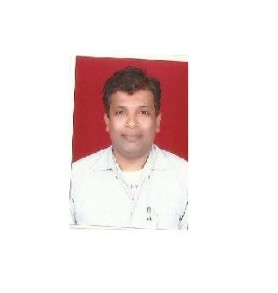 238778@gulfjobseekers.com To,      The Senior Personal manager Subject :  Application  for  the  post  of  Electrical Engineer / Electrical Supervisor .Dear Sir,With reference to the above I wish to apply as a candidate and beg to submit the following.EDUCATIONAL QUALIFICATIONS : (1)   	Matriculation  & Intermediate exams from CBSE board  New Delhi in 1987 & 1990 respectively with 2nd class from Kendriya Vidhyalaya Sarni, Distt. Betul (M.P). (2)   	Diploma in Electrical Engineering from S.A.T.I. college Vidisha, M.P.B.T.E Bhopal in 1995 securing high 2nd class with working experience on PCs   (BBC Micro 32K) Computer and P4 (MS Word & MS Excel).EXPERIENCE: (over all 20 years)(1)   	Worked in Satpura Thermal Power Station (Indwell Co. Ltd. Camp Sarni) for 3½years (Operation & Maint. of  9 units 1142.5 MW) as shift Engineer.(1995-1998)(2)   	Worked in Girnar Fibers Ltd. as Shift Engineer for 5½ years                                                                        (1998-2003) (Electrical Engineer)(3)    	Worked in Pratibha Syntex Ltd. 3 years (2004- 2006)(4)   	Worked in Hind Syntex Ltd.Pillukhedi, Dewas (2006- 2008) Senior Engineer (5)    Worked in MCF-ISRO, Bhopal as Power Complex In charge. (2009 to  2011).(6)	Worked in NITB, New Raja Bhoj International Airport, Bhopal as Electrical Engineer.(2011 to 2013)(7) Worked in DSCC (Military Engineering Services), Bhopal as Assistant Engineer(Maintenance and Operation and Troubleshooting) 2013-16.(8)	Trouble shooting during. Breakdown .tripping . firecase of Captive power plant and DG set. Load balancing & synchronization of C.P.P.their operation & maintenance while running as well as shut down .Preventive maintenance of switching yard . L.T room, Bus – bars, Breakers S.F.U. Power capacitor Banks, A.P.F.C voltage stablizer Parallel Operation  of  D.G  Sets & ,Fire  Hydrant System , U.P.S(AROS Sentry/Pillar) .   C.V.T  Cooling towers & firetesting works etc .Maintenance of UPS 30KVA,60KVA,120KVA, 160KVA and Battery  Banks  200AH ,300AH, 32AH  Control Battery,   A/C Chiller Plant ,CWPump ,AHU, Split A/C , Ductable A/C,HVAC Voltas(CentralisedA/C)  	Errection charging commissioning of automotive machines & panels with inverters,P.L.C , I.D.S. touch screens their calibration etc. Practice on trouble shooting of Chiller Plants-Inspection for Primary-Secondary CW Pumps,evaporator shell,Modular shell, Compressor 1,2,3 for inlet PSI, °Cooling Cycle Trip at low temperature, Leakage checking of R22, R134 and inspection of Air Drier De Mineralized water plant operation,checking of pH,TDS, Conductivity of Water etc. Checks at Damper Motors, filter coil, leaks at condenser phinze etc  9)	Liasioning with Government officials & correspondence with M.P.E.B. other departments etc.MEASURING & OTHER INSTRUMENTS (can handle): Ultrasonic Thickness gauge, Belt Tension gauge, Dial gauge, IRD Mechanalyser, Meggar Earth Tester, Clamp Meter/Tong Tester, Rieter Spg. Meter, Tacho  Meter (R.S.B) Loepfe FR 700 tester, DC-DC converter, CCTV work,  Inverters, IDS, PLC, CPU, Counter Meter, PCB, rectifiers Photo Master, Stop Motion, TPU, Relay, Contactors, sensor, PNP & NPN tester, starter, pr. Switch, Magnehellics, Solenoids, Breakers, Bus Copuler, Tie Feeder, DC Supply (120 AH capacity) Batteries.UPS 500 KVA, D.C. supply 850 AH, 330 KVA D.C. Supply 560 AH ,LASER Temperature Detector etc, Digital Manifold Vaccum Guage, Power Meter (3510 PW) EXTRA CURRICULAR   ACTIVITIES:(1)    	Games Captain in School & college teams played Regional and Inter Poly meets in Table Tennis.(2)    	Hobbies Yoga, Accupressure, Swimming, Skating, Others-Music, Drawing, Gardening, Reading epics, Listening TV & News Papers etc.TESTIMONIALS & REFERENCES: (1)    	A testimonial from the Principal SATI (Poly) Vidisha. (M.P)(2)    	A testimonial from the Secretary & Director General, the Institution of Engineers         (India), Gokhale Road , KOLKATA (Elected-Senior Technician).(3)    	A testimonial from the Project Manager Indwell Co. Ltd. camp Sarni.(4)    	A testimonial from the office of Girnar Fibers Ltd. as shift Engineer.EXPECTED SALARY : Soliciting your favour for according kind consideration to my application.Expected C.T.C –5500-6500 Dirhams(AED)